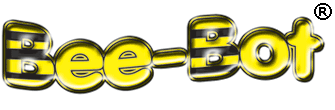 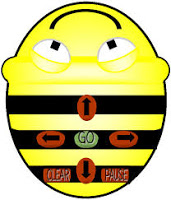 MAKE YOUR OWN PATH FOR BEE-BOT TO FOLLOW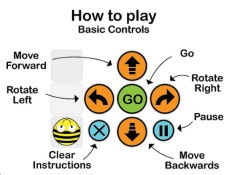 Design a sequence of moves to make Bee Bot travel around the grid.Draw where your Bee Bot will travel.Test your instructions with your Bee Bot.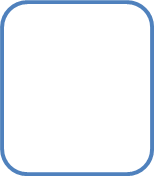 